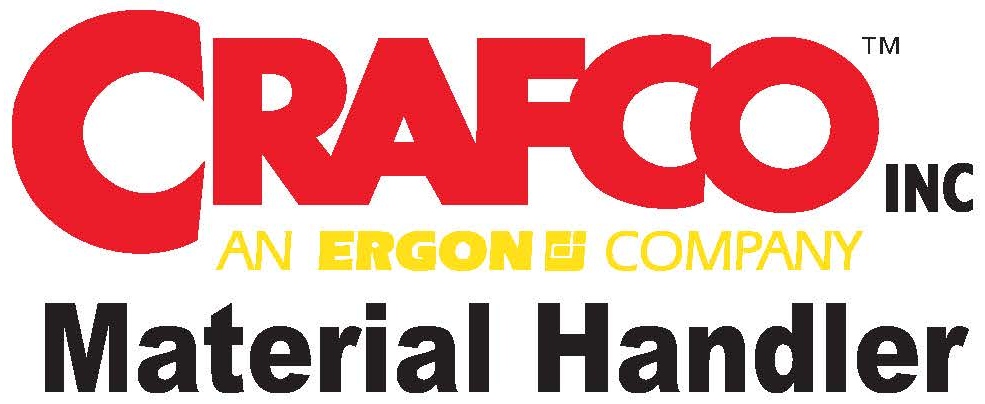 PART# 57650SAFTEY PRECAUTIONSALWAYS WEAR  PROTECTION, GLOVES  LONG SLEEVES WHEN OPERATING.NEVER IGNITE THE PROPANE TORCH WHEN IT IS INSERTED INTO THE HEAT CHAMBER. ALWAYS OPERATE THE MATERIAL HANDLER AT LEAST SIX FEET AWAY FROM ANY COMBUSTIBLE MATERIAL.TO AVOID FLASHING OF THE MATERIAL, NEVER ALLOW THE MATERIAL TO REACH A TEMPERATURE OVER 400°F. IF FLASHING OCCURS, CLOSE THE LID IMMEDIATLY  EXTINGUISH WITH A CLASS B  EXTINGUISHER. NEVER USE WATER. READ  FOLLOW OPERATOR INSTRUCTIONS. FAILURE TO DO SO COULD RESULT IN INJURY OR DEATH.OPERATOR INSTRUCTIONSThe Material Handler is to be used in conjunction with the Crafco Patcher I and Patcher II. It is only to be used to transport hot material from the Patcher to the repair area. Close the propane regulator and open needle valve at the inlet of the torch.  Open the valve on the top of the propane tank. Set the propane regulator to a pressure between 8 to 12 psi. Use the striker provided to ignite the end of the torch. Throttle back the needle valve to get a strong flame.Insert the torch tab into the mounting slot, slide torch in until it is 1 ½” to 2 ½” away from the heating chamber. If the torch flame is smothered while in the heating chamber, remove and allow any unburned propane to vent before inserting an ignited torch.On the initial heat up, allow the Material Handler tank and chute to get hot, this will make applying the first load easier. Leave the torch burning throughout the application process.Open the Material Handler lid, and position it under the Patcher material chute. Open the Patcher material gate. Allow the Material Handler to fill with material, then shut the Patcher material gate. If the repair area is large, remove the application shoe and apply the first lift. Position the material chute over the repair area and open the Material Handler gate. Allow repair area to fill with material and move the Material Handler along the repair area. If the repair area is small or when applying the final lift, use the application shoe. Pull back on the shoe handle, unhook the locking chain, and release the shoe handle so the shoe rests on the ground. Position the application shoe over the repair area and open the Material Handler gate. Allow the shoe to fill with material and move the Material Handler along the repair area.When moving from repair area to repair area, raise the shoe and lock into place with the locking chain. Continue to let the torch burn during operation, and add material from the Patcher as needed. Agitate the material frequently during the entire operation. Agitating will help keep the aggregate suspended in the material. Be sure all vent holes are kept unobstructed during operation. If covered it may affect the burner operation. When finished remove the torch from the heat chamber and close all propane valves. Be sure the Material Handler is emptied at the end of each day. The Material Handler is intended to keep material hot, not to melt material.  Always cover the melter when being stored to prevent water from getting into the material tank. Be sure the melter has cooled properly before covering. MATERIAL HANDLER SPECIFICATIONSOVERALL DIMENSIONS – 52.46” L X 36.67” H X 30.0” WCAPACITY – 10 GALLONS, SHIPPING WEIGHT – 130 LBS. WARRANTY & LIABILITY INFORMATION Crafco, Inc. only warrants that this product conforms to Crafco, Inc. specifications at the time of delivery. Crafco, Inc. assumes no liability for an accident or injury incurred through improper use of the machine. 